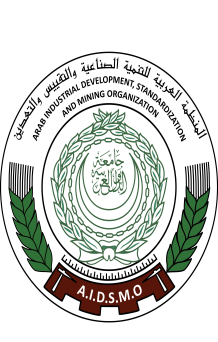 المنظمة العربية للتنمية الصناعية والتقييس والتعدين مركزالمواصفات والمقاييسمشروع مواصفة قياسية عربية موحدةAIDSMO PD Jordan TC 10إعداد: )مؤسسة المواصفات والمقاييس الأردنية(هذه الوثيقة مشروع لمواصفة قياسية عربية موحدة تم عرضها على القاعدة التفاعلية لإبداء الرأي والملاحظات عليها، لذلك فإنها عرضة للتغيير والتبديل ولا يجوز الاعتماد عليها كمواصفة قياسية عربية موحدة إلا بعد اعتمادها من قبل اللجنة الاستشارية العليا للتقييس والمجلس التنفيذي للمنظمة العربية للتنمية الصناعية والتقييس والتعدين مقدمـــــــة	المنظمة العربية للتنمية الصناعية والتقييس والتعدين منظمة فنية متخصصة تضم في عضويتها أجهزة التقييس في الدول العربية، ومن مهام المنظمة إصدار المواصفات القياسية العربية الموحدة من خلال لجان فنية عربية متخصصة وبالتعاون مع الجهات ذات العلاقة.تم إعداد هذه المواصفة (المنظفات ـــ هيبوكلوريت الصوديوم للاستخدامات المنزلية) من قبل اللجنة الفنية رقم AIDSMO TC 10   الخاصة المواد الكيميائية،  واعتمدت بقرار اللجنة العربية العليا للتقييس رقم ...... في اجتماعها...............المنظفات ـــ هيبوكلوريت الصوديوم للاستخدامات المنزلية1– المجال تختص هذه المواصفة القياسية الأردنية بالاشتراطات الواجب توافرها في محلول هيبوكلوريت الصوديوم (NaClO) المستخدم كمبيض ومطهر منزلي.2– المراجع التقييسية  الوثائق المرجعية الآتية لا يمكن الاستغناء عنها لتطبيق هذه الوثيقة. في حالة الإحالة المؤرخة تطبق الطبعة المذكورة فقط، أما في حالة الإحالة غي المؤرخة فتطبق آخر طبعة من الوثيقة المرجعية المذكورة أدناه (متضمنةً أي تعديلات)، علماً بأن مكتبة مؤسسة المواصفات والمقاييس تحتوي على فهارس للمواصفات السارية المفعول في الوقت الحاضر.- التوجيهات الأوروبية EC1) 648/2004 الخاصة بالمنظفات وتعديلاتها. - المواصفة القياسية الأردنية 300, المنظفات ــــــ طرق فحص محلول هايبوكلوريت الصوديوم.- تعليمات الرقابة المترولوجية رقم (9) لسنة 2015 وتعديلاتها الصادرة بموجب قانون المواصفات والمقاييس رقم (22) وتعديلاته, المتطلبات الإلزامية للعبوات المعبأة مسبقاً.- قوائم المواد الكيماوية المشروطة والممنوعة النافذة الصادرة عن وزارة الصحة.- نظام إدارة المواد الضارة والخطرة ونقلها وتداولها رقم 68 لسنة 2020 وتعديلاته الصادر عن وزارة البيئة.3- الاشتراطاتيجب أن تتوافر في المنتج الاشتراطات التالية: 3-1 الاشتراطات العامةيجب أن تتوافر في المنتج الاشتراطات العامة التالية: 3-1-1 أن تكون كافة المواد الداخلة في تركيبه مسموحاً باستخدامها حسب التوجيهات الأوروبية EC 648/2004 وتعديلاتها، وقوائم المواد الكيماوية المشروطة والممنوعة النافذة الصادرة عن وزارة الصحة, ونظام إدارة المواد الضارة والخطرة ونقلها وتداولها رقم 68 لسنة 2020 وتعديلاته الصادر عن وزارة البيئة في المملكة الأردنية الهاشمية.3-1-2 أن يبقى المنتج مطابقًا لاشتراطات هذه المواصفة القياسية الأردنية طوال فترة صلاحيته المعلن عنها عند تخزينه تحت ظروف التخزين المحددة من قبل المصنِّع.3-1-3 أن يكون رائقاً ( غير عكر), خالياً من أي مادة مترسبة أو عالقة.ـــــــــــــــــــــــــــــــــــــــــــــــــــــــــــــــــــــــــــــــــــــــــــــــــــــــــــــــــــــــ 1) EC : .European Commission3-2 الاشتراطات القياسية    يجب أن تتوافر في المنتج الاشتراطات القياسية التالية:3-2-1 ألّا تقل نسبة هيبوكلوريت الصوديوم الكتلوية عن 3,75 ٪ ولا تزيد على 7 ٪. 3-2-2 ألّا تزيد القلوية الطليقة محسوبة على أساس هيدروكسيد الصوديوم عن 5 غ/ل.3-2-3 ألّا تزيد قيم الملوثات المعدنية في محلول هيبوكلوريت الصوديوم عما هو موضح في الجدول 1.الجدول 1 ــــــ قيم الملوِّثات المعدنية في محلول هيبوكلوريت الصوديوم. 4- التعبئة والتغليف4-1 يجب أن يعبأ المنتج في عبوات معتمة مناسبة وغير قابلة للكسر أو التآكل, لا تؤثر في المنتج ولا تتأثر به وأن تكون محكمة الإغلاق.4-2 يجب أن تكون العبوات مطابقة لتعليمات الرقابة المترولوجية رقم (9) لسنة 2015 وتعديلاتها الصادرة بموجب قانون المواصفات والمقاييس رقم (22) وتعديلاته, المتطلبات الإلزامية للعبوات المعبأة مسبقاً.4-3 يجب أن تعبأ العبوات الصغيرة بعبوات من الكرتون لحمايتها من التلف أثناء الشحن والتداول والتخزين, وأن يتم تثبيت سهم متجه إلى الأعلى للدلالة على وضعية العبوات داخل الصندوق. 5- بطاقة البيان يجب أن تكتب على العبوات البيانات الإيضاحية الآتية باللغة العربية أو الإنجليزية أو كليهما بطريقة لا تقبل المحو أو الإزالة: 5-1 اسم المنتج.5-2 المكونات حسب توجيهات الاتحاد الأوروبــي EC 648/2004 وتعديلاتها.5-3 الاسم التجاري أو العلامة التجارية أو كليهما.5-4 اسم وعنوان الـمُصنِّع أو صاحب العلامة التجارية أو كليهما. 5-5 بلد المنشأ.5-6 الحجم أو الوزن الصافي بالوحدات الدولية.5-7 رقم التشغيلة.5-8 تاريخ الإنتاج (شهر ــــــــ سنة).5-9 تاريخ الانتهاء أو مدة الصلاحية على ألّا يتجاوز 18 شهر من تاريخ الإنتاج.5-10 التحذيرات والإسعافات الأولية اللازمة.5-11 ظروف التخزين المحددة من قبل الـمُصَنِّع.5-12 تعليمات استعمال المنتج مع وجوب ذكر العبارات التالية:- يحفظ بعيداً عن متناول أيدي الأطفال.- يجب ارتداء القفازات عند الاستعمال. - يجب ألا يخلط المحلول مع المنظفات المنزلية الأخرى التي تحتوي على الأمونيا والأحماض, قد يطلق الغازات الخطرة.- لا يستعمل هذا المنتج مع الحرير, الصوف, الموهير, الجلد والمنسوجات الملونة.المراجع- المواصفة القياسية الخليجية 802/2009, محلول هيبوكلوريت الصوديوم للاستخدامات المنزلية.- نتائج فحوصات مخبرية.المنظفات ـــ هيبوكلوريت الصوديوم للاستخدامات المنزليةDetergents ـــ Sodium hypochlorite for household usesقيم الملوثات المعدنية مغ/كغقيم الملوثات المعدنية مغ/كغقيم الملوثات المعدنية مغ/كغالحديدالنحاسالنيكلأقل من 30,30,25